ПОЯСНИТЕЛЬНАЯ ЗАПИСКА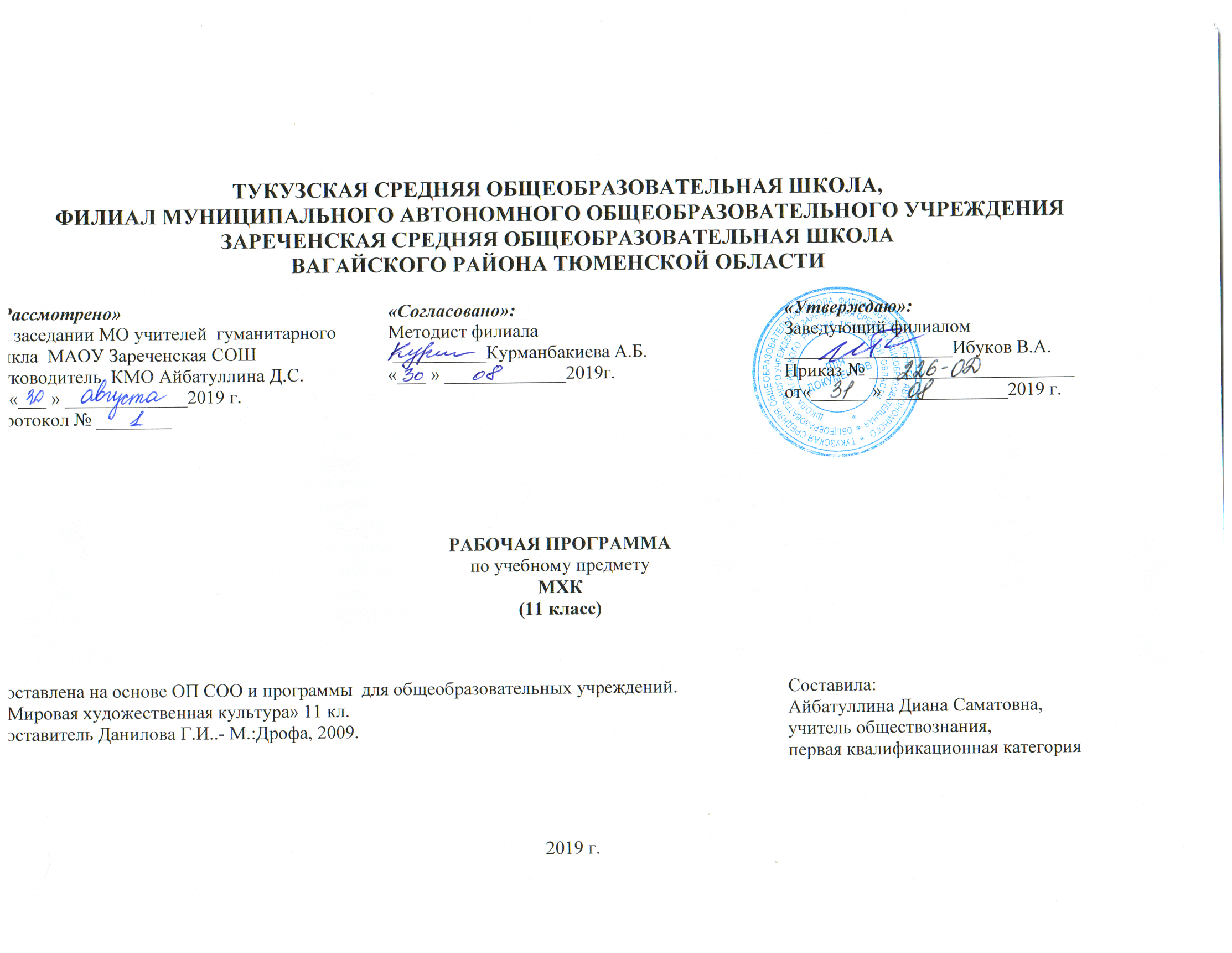      Представленная программа по мировой художественной культуре составлена на основе федерального компонента государственного стандарта среднего (полного) общего образования на базовом уровне.     Рабочая программа конкретизирует содержание предметных тем образовательного стандарта, даёт  распределение учебных часов по разделам курса и рекомендуемую последовательность изучения тем и разделов учебного предмета с учётом межпредметных и внутрипредметных связей, логики учебного процесса, возрастных особенностей учащихся, определяет минимальный набор практических работ, выполняемых учащимися. Рабочая программа составлена на основе программы  для общеобразовательных учреждений.  «Мировая художественная культура» 11 кл. Составитель Данилова Г.И..- М.:Дрофа, 2009.     По учебному плану школы на 2019-2020 учебный год на изучение МХК в 11 классе выделено 33 часа, 1 час в неделю.Общая характеристика учебного предметаКурс мировой художественной культуры систематизирует знания о культуре и искусстве, полученные в образовательном учреждении, реализующего программы начального и основного общего образования на уроках изобразительного искусства, музыки, литературы и истории, формирует целостное представление о мировой художественной культуре, логике её развития в исторической перспективе, о её месте в жизни общества и каждого человека. Изучение мировой художественной культуры развивает толерантное отношение к миру как единству многообразия, а восприятие собственной национальной культуры сквозь призму культуры мировой позволяет более качественно оценить её потенциал, уникальность и значимость. Проблемное поле отечественной и мировой художественной культуры как обобщённого опыта всего человечества предоставляет учащимся неисчерпаемый «строительный материал» для самоидентификации и выстраивания собственного вектора развития, а также для более чёткого осознания своей национальной и культурной принадлежности.     В курс 11 класса входят темы: «Художественная культура XVII-XVIII в.в», «Художественная культура  XIX - XX века». Образовательные цели и задачи курса      Изучение мировой художественной культуры на ступени среднего (полного) общего образования на базовом уровне направлено на достижение следующих целей:развитие чувств, эмоций, образно-ассоциативного мышления и художественно-творческих способностей;воспитание художественно-эстетического вкуса; потребности в освоении ценностей мировой культуры;освоение знаний о стилях и направлениях в мировой художественной культуре, их характерных особенностях; о вершинах художественного творчества в отечественной и зарубежной культуре;овладение умением анализировать произведения искусства, оценивать их художественные особенности, высказывать о них собственное суждение;использование приобретенных знаний и умений для расширения кругозора, осознанного формирования собственной культурной среды. изучение шедевров мирового искусства, созданных в различные художественно-исторические эпохи, постижение характерных особенностей мировоззрения и стиля выдающихся художников – творцов;формирование и развитие понятий о художественно – исторической эпохе, стиле и направлении, понимание важнейших закономерностей их смены и развития в исторической, человеческой цивилизации;осознание роли и места Человека в художественной культуре на протяжении её исторического развития, отражение вечных поисков эстетического идеала в лучших произведениях мирового искусства;постижение системы знаний о единстве, многообразии и национальной самобытности культур различных народов мира;освоение различных этапов развития отечественной (русской и национальной) художественной культуры как уникального и самобытного явления, имеющего непреходящее мировое значение;знакомство с классификацией искусств, постижение общих закономерностей создания художественного образа во всех его видах;интерпретация видов искусства с учётом особенностей их художественного языка, создание целостной картины их взаимодействия.Воспитательные цели задачи курсапомочь школьнику выработать прочную и устойчивую потребность общения с произведениями искусства на протяжении всей жизни, находить в них нравственную опору и духовно-ценностные ориентиры;способствовать воспитанию художественного вкуса, развивать умения отличать истинные ценности от подделок и суррогатов массовой культуры;подготовить компетентного читателя, зрителя и слушателя, готового к заинтересованному диалогу с произведением искусства;развитие способностей к художественному творчеству. Самостоятельной практической деятельности в конкретных видах искусства;создание оптимальных условий для живого, эмоционального общения школьников с произведениями искусства на уроках, внеклассных занятиях и краеведческой работе.Общеучебные умения, навыки и способы деятельности     Рабочая программа предусматривает формирование у учащихся общеучебных умений и навыков, универсальных способов деятельности и ключевых компетенций. В этом отношении приоритетными для учебного предмета «Мировая художественная культура» на этапе среднего (полного) общего образования являются: - умение самостоятельно и мотивированно организовывать свою познавательную деятельность;- устанавливать несложные реальные связи и зависимости;- оценивать, сопоставлять и классифицировать феномены культуры и искусства;- осуществлять поиск и критический отбор нужной информации в источниках различного типа (в том числе и созданных в иной знаковой системе - «языки» разных видов искусств);- использовать мультимедийные ресурсы и компьютерные технологии для оформления творческих работ;- владеть основными формами публичных выступлений;- понимать ценность художественного образования как средства развития культуры личности;- определять собственное отношение к произведениям классики и современного искусства;- осознавать свою культурную и национальную принадлежность.Результаты обучения     Результаты изучения курса «Мировая художественная культура» должны соответствовать «Требования к уровню подготовки выпускников», который полностью соответствует стандарту. Требования направлены на реализацию личностно ориентированного, деятельностного и практикоориентированного подходов; освоение учащимися интеллектуальной и практической деятельности; овладение знаниями и умениями, востребованными в повседневной жизни, позволяющими ориентироваться в окружающем мире, значимыми для сохранения окружающей среды и собственного здоровья.В результате освоения курса мировой и отечественной художественной культуры формируются основы эстетических потребностей, развивается толерантное отношение к миру, актуализируется способность воспринимать свою национальную культуру как неотъемлемую составляющую культуры мировой и в результате более качественно оценивать её уникальность и неповторимость, развиваются навыки оценки и критического освоения классического наследия и современной культуры, что весьма необходимо для успешной адаптации в современном мире, выбора индивидуального направления культурного развития, организации личного досуга и самостоятельного художественного творчества.ТРЕБОВАНИЯ К УРОВНЮ ПОДГОТОВКИ ВЫПУСКНИКОВВ результате изучения мировой художественной культуры ученик должен:Знать / понимать:основные виды и жанры искусства;изученные направления и стили мировой художественной культуры;шедевры мировой художественной культуры;особенности языка различных видов искусства.Уметь:узнавать изученные произведения и соотносить их с определенной эпохой, стилем, направлением.устанавливать стилевые и сюжетные связи между произведениями разных видов искусства;пользоваться различными источниками информации о мировой художественной культуре;выполнять учебные и творческие задания (доклады, сообщения).Использовать приобретенные знания в практической деятельности и повседневной жизни для:выбора путей своего культурного развития;организации личного и коллективного досуга;выражения собственного суждения о произведениях классики и современного искусства;самостоятельного художественного творчества.  Календарно - тематическое планирование по МХК 11 класс на 2019-2020 учебный год (34 часа)Учебники:Данилова Г.И. Мировая художественная культура. 11 класс. Москва, изд-во «Дрофа», .Раздел учебникаТема урокаУчебные действия Количество часовКоличество часовДата урока по плануДата урока по плануДата урока фактическиДомашнее заданиеДомашнее заданиеХудожественная культура 17-18 вв. (13 часов)Изменение мировосприятия в эпоху барокко.Знать художественные стили и направления в искусствеУметь разграничивать 1 час1 час05.0905.09Художественная культура 17-18 вв. (13 часов)Эстетика бароккопонятия «стиль» и «историческая эпоха»  Знать сочетание стилей барокко, рококо и классицизма1 час1 час12.0912.09Архитектура бароккоЗнать характерные черты архитектуры барокко, готовить доклады, сообщения1 час1 час19.0919.09Стр 14-23, читать, знать содержание, подготовить сообщение на одну из предложенных  темСтр 14-23, читать, знать содержание, подготовить сообщение на одну из предложенных  темИзобразительное искусство бароккоЗнать особенности живописи барокко, основную тематику,готовить доклады, сообщения1 час1 час26.0926.09Классицизм в архитектуре Западной ЕвропыГотовить доклады, сообщения1 час1 час03.1003.10Шедевры классицизма в архитектуре РоссииЗнать шедевры классицизма в России, готовить доклады, сообщения2 часа2 часа10.1017.1010.1017.10Изобразительное искусство классицизма и рококоЗнать изобразительное искусство классицизма и рококо, готовить пересказ Знать изобразительное искусство классицизма и рококо, готовить пересказ 1 час1 час24.10Реалистическая живопись ГолландииЗнать многообразие жанров голландской живописи и её знаменитых мастеров, готовить пересказЗнать многообразие жанров голландской живописи и её знаменитых мастеров, готовить пересказ1 час1 час07.11Русский портрет 18 в.Знать шедевры русских портретистов, готовить доклад и сообщенияЗнать шедевры русских портретистов, готовить доклад и сообщения1 час1 час14.11Музыкальная культура бароккоЗнать шедевры музыкальной культуры барокко, готовить доклад и сообщенияЗнать шедевры музыкальной культуры барокко, готовить доклад и сообщения1 час1 час21.11Стр 46-53Стр 46-53Композиторы Венской классической школыЗнать разнообразие наследия Венской классической школыГотовить сообщения о композиторахЗнать разнообразие наследия Венской классической школыГотовить сообщения о композиторах1 час1 час28.11Театральное искусство 17-18 вв.Знать шедевры театрального искусства  XVII – XVIII вв.Готовить сообщенияЗнать шедевры театрального искусства  XVII – XVIII вв.Готовить сообщения1 час1 час05.12Художественная культура 19 в. (9 часов)РомантизмЗнать особенности художественного стиляГотовить доклад, сообщенияЗнать особенности художественного стиляГотовить доклад, сообщения1 час1 час12.12Изобразительное искусство романтизмаЗнать шедевры изобразительного искусства романтизма, готовить доклад, сообщенияЗнать шедевры изобразительного искусства романтизма, готовить доклад, сообщения1 час1 час19.12Реализм – художественный стиль эпохиЗнать особенности художественного стиля, готовить сообщенияЗнать особенности художественного стиля, готовить сообщения1 час1 час26.12Изобразительное искусство реализмаЗнать искусство реализма, готовить сообщенияЗнать искусство реализма, готовить сообщения1 час1 час16.01«Живописцы счастья» (художникиимпрессионизма)Художественные искания импрессионистов, готовить сообщенияХудожественные искания импрессионистов, готовить сообщения1 час1 час23.01Многообразие стилей зарубежной музыкиПрослушивание музыки Р. Вагнера и Ф. Шуберта, Ф. Шопена, Г. Берлиоза. Творчество К. Дебюсси и М. Равеля.Прослушивание музыки Р. Вагнера и Ф. Шуберта, Ф. Шопена, Г. Берлиоза. Творчество К. Дебюсси и М. Равеля.1 час1 час30.01Русская музыкальная культураПросмотр «Могучей кучки»Просмотр «Могучей кучки»1 час1 час06.02Пути развития западноевропейского театраПодготовить сообщенияПодготовить сообщения1 час1 час13.02Русский драматический театрОсобенности театра А. П. Чехова. Рождение МХТ, готовить сообщенияОсобенности театра А. П. Чехова. Рождение МХТ, готовить сообщения1 час1 час20.02Художественная культура 20 века(13 часов)Искусство символизмаСимволизм в творчестве М. А. Врубеля и В. Э. Борисова-МусатоваСимволизм в творчестве М. А. Врубеля и В. Э. Борисова-Мусатова1 час1 час27.02Триумф модернизмаОсобенности модерна в различных видах искусства, готовить пересказОсобенности модерна в различных видах искусства, готовить пересказ1 час1 час05.03Архитектура: от модерна до конструктивизмаМодерн как основа для формирования и развития архитектуры конструктивизма, готовить сообщенияМодерн как основа для формирования и развития архитектуры конструктивизма, готовить сообщения1 час1 час12.03Стили и направления зарубежного изобразительного искусстваРазнообразие   художественных  направлений и стилей изобразительного искусства. ФовизмА. Матисса. Кубизм   П.   Пикассо.   Сюрреализм С.Дали, готовить пересказРазнообразие   художественных  направлений и стилей изобразительного искусства. ФовизмА. Матисса. Кубизм   П.   Пикассо.   Сюрреализм С.Дали, готовить пересказ1 час1 час19.03Мастера русского авангардаПодготовить пересказ о мастерах авангардаПодготовить пересказ о мастерах авангарда1 час1 час02.04Зарубежная музыка 20 в.Искусство   джаза   и   его   истоки. Рок-музыка. Мюзиклы Э. Ллойда Уэб-бера, готовить сообщенияИскусство   джаза   и   его   истоки. Рок-музыка. Мюзиклы Э. Ллойда Уэб-бера, готовить сообщения1 час1 час09.04Русская музыка 20 столетияТворчество С. С. Прокофьева, Д. Д. Шостаковича и А. Г. Шнитке, готовить сообщенияТворчество С. С. Прокофьева, Д. Д. Шостаковича и А. Г. Шнитке, готовить сообщения1 час1 час16.04Зарубежный театрИнтеллектуальный театр Б. Шоу, готовить пересказИнтеллектуальный театр Б. Шоу, готовить пересказ1 час1 час23.04Русский театр 20 в.Мастера современного отечественного театра, готовить пересказМастера современного отечественного театра, готовить пересказ1 час1 час30.04Становление и расцвет мирового кинематографаПодготовить сообщенияПодготовить сообщения1 час1 час07.05Обобщение по темам курсаПовторение изученногоПовторение изученного1часа1часа14.05